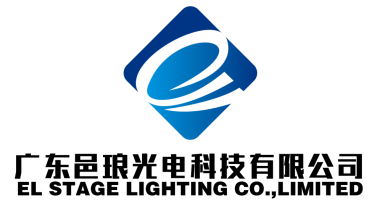 LED 36颗 四合一调焦摇头灯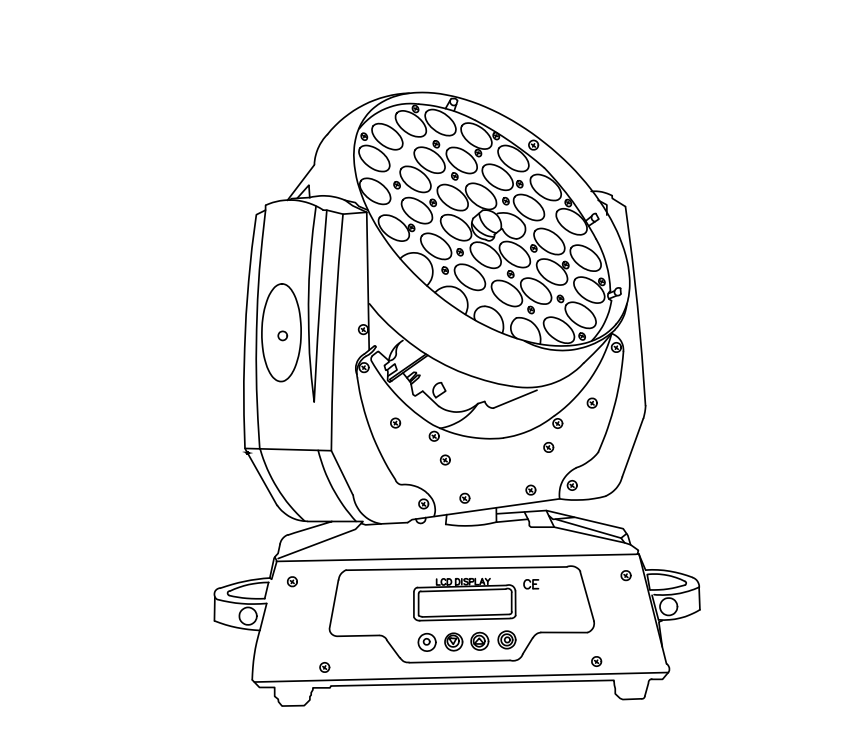 型号：E-M3610BW使用说明书使用产品前请仔细阅读说明书产品技术参数电    压：AC90-240v功    率：400w频    率：50-60Hz灯    珠：36颗10w  四合1灯珠颗通    道：18CH/16通道控制模式：DMX/主从/声控水平扫描：540°（16位精确扫描）垂直扫描：270°（16位精确扫描）频     闪：1-25次/秒或随机显  示 屏：液晶/英文净     重：尺     寸：显示菜单说明RUN MODE SET（运行模式选择）此选项是用来设置灯体工作模式，按“Enter”键可进入设置，按“UP”键或者“DOWN”键可进行工作模式选择，工作模式依次有“DMX512”、“Slow”、“Fast”、“Sound”,选好工作模式后按“Enter”保存退出。DMX512: 	控台操作模式；Slow:    	慢速自走模式；Fast:     	快速自走模式；Sound：   声控自走模式；DMX ADDR SET此选项是用来设置DMX通信地址，按“Enter”键可进入设置，按“UP”键可进行地址编号递减，反则“DOWN”键可进行地址编号递增，选好地址后按“Enter”保存退出。INVERT PAN/TILT(XY轴反向设置,功能保留，由通道控制)此选项是对X/Y轴方向进行反向设置，按“Enter”键可进入设置，按“UP”键或者“DOWN”键可对X/Y轴是否反向选择，选择“Yes”表示X/Y轴反向,选择“NO”表示X/Y轴不反向,选好方向后按“Enter”保存退出。DISPLAY SET此选项是对LCD背光灯进行设置，按“Enter”键可进入设置，液晶背光灯按“UP”键或者“DOWN”键可进行开关选择，选择“Yes”表示液晶背光灯一直长亮,不关断，选择“NO”表示没有按键操作连续20秒后关断,直到有按键操作时重新开启。选好设置后按“Enter”保存退出。SOUND SENSE此选项是对声控灵敏度进行设置，按“Enter”键可进入设置，按“UP”键或者“DOWN”键可对声控灵敏度进行设置，范围0~100%，按“ENTER”确认保存退出。CH MODE SET此选项是对通道模式进行选择，按“Enter”键可进入设置，按“UP”键或者“DOWN”键可选择17通道或者15通道，按“ENTER”确认保存退出。FACTORY SET此选项是对灯体是否恢复出厂设置进行选择，按“Enter”键可进入设置，按“UP”键或者“DOWN”键可选择是否进行恢复出厂设置操作，所有参数恢复出厂设置，按“ENTER”确认退出。RESET此选项是灯体的复位选择，按“Enter”键可进入设置，按“UP”键或者“DOWN”键可选择是否进行复位操作，按“ENTER”确认退出。常规维护清洁与保养设备要求进行日常清洁保养，设备使用寿命长短很大程度取决于操作环境和日常清洁维护，打开任何盖子之前要断掉电源。光学部件要轻擦，涂层表面很脆，很容易刮伤，不要使用破坏性的溶剂否则会损坏塑料或涂层表面。用软刷，棉纸，空气吸尘器或压力吹风机把灰尘从风扇及气孔上除掉。警告信息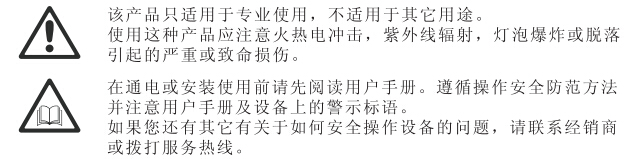 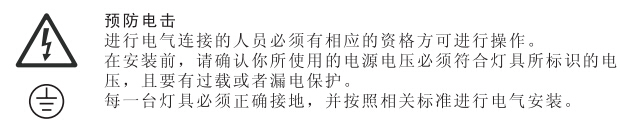 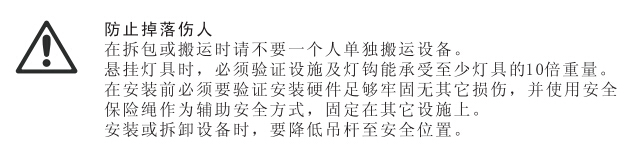 17通道功能DMX数值描述1X轴0-2550~540度2Y轴0-2550~270度3X轴微调0-25516bit可调4Y轴微调0-25516bit可调5XY速度0-255速度由快到慢6总调光0-2550-100%线性调光7频闪0-255同步频闪速度由慢到快（1HZ~20HZ）8R调光0-255LED红色调光从暗到亮9G调光0-255LED绿色调光从暗到亮10B调光0-255LED蓝色调光从暗到亮11W调光0-255LED白色调光从暗到亮12选色0无功能12选色1-255每12个数值一个颜色13内置程序0-74无功能13内置程序75-255颜色动态效果，每18个数值一个效果14颜色动态效果速度0-255速度由快到慢15调焦0-128线性调焦15调焦129-255调焦自走由慢到快16XY轴正反向0-64XY轴不反向16XY轴正反向65-128X轴反向，Y轴反向16XY轴正反向129-192X轴不反向，Y轴反向16XY轴正反向193-255XY轴反向17复位，自动运行和声控0-64无功能17复位，自动运行和声控65-128自走17复位，自动运行和声控129-192声控17复位，自动运行和声控193-255复位15通道功能DMX数值描述1X轴0-2550~540度2Y轴0-2550~270度3XY速度0-255速度由快到慢4总调光0-2550-100%线性调光5频闪0-255同步频闪速度由慢到快（1HZ~20HZ）6R调光0-255LED红色调光从暗到亮7G调光0-255LED绿色调光从暗到亮8B调光0-255LED蓝色调光从暗到亮9W调光0-255LED白色调光从暗到亮10选色0无功能10选色1-255每12个数值一个颜色11内置程序0-74无功能11内置程序75-255颜色动态效果，每18个数值一个效果12颜色动态效果速度0-255速度由快到慢13调焦0-128线性调焦13调焦129-255调焦自走由慢到快14XY轴正反向0-64XY轴不反向14XY轴正反向65-128X轴反向，Y轴反向14XY轴正反向129-192X轴不反向，Y轴反向14XY轴正反向193-255XY轴反向15复位，自动运行和声控0-64无功能15复位，自动运行和声控65-128自走15复位，自动运行和声控129-192声控15复位，自动运行和声控193-255复位